Creating a new task in OS Ticket…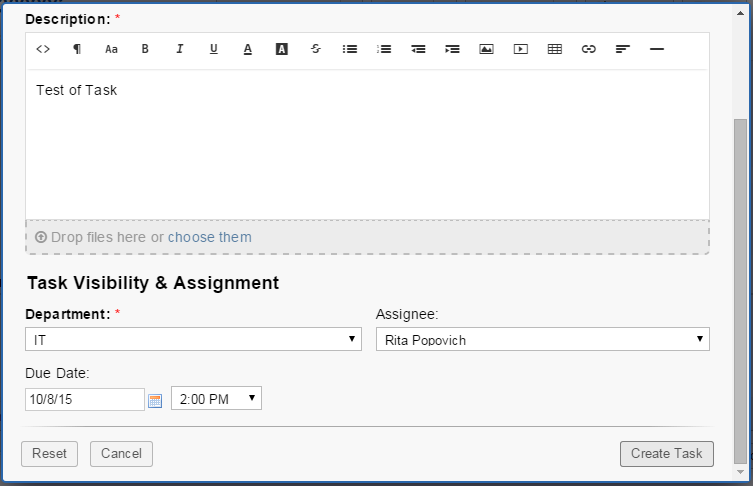 Viewing the task created by opening the task from the task tab open task list…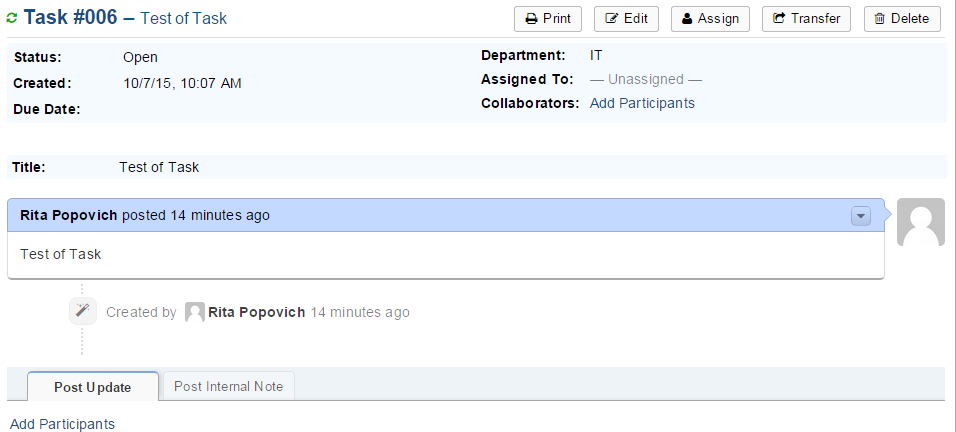 